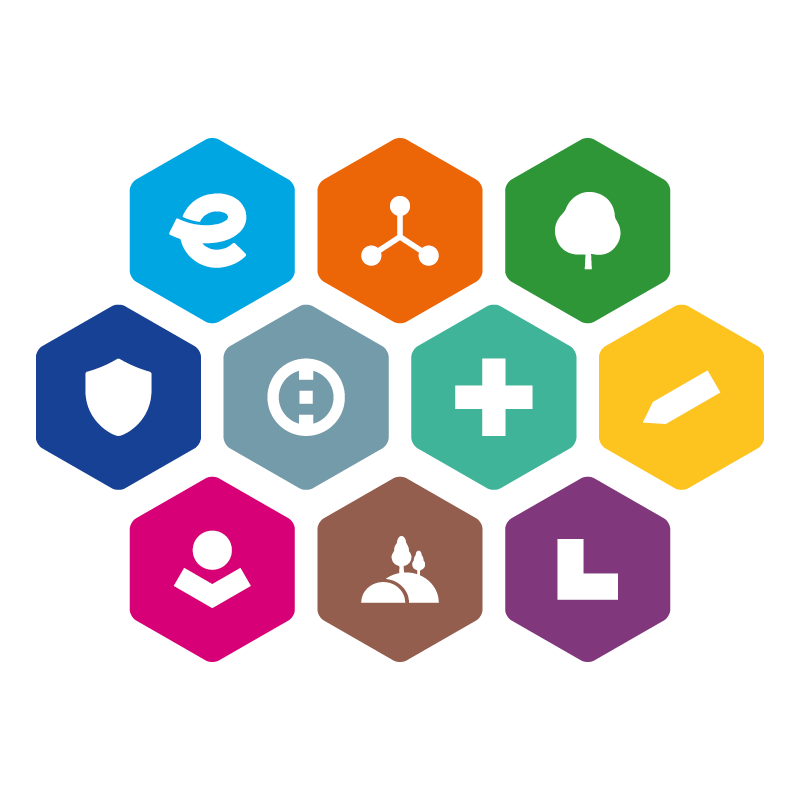 INTEGROVANÝ REGIONÁLNÍ OPERAČNÍ PROGRAM2021–2027SPECIFICKÁ PRAVIDLA PRO ŽADATELE A PŘÍJEMCEPŘÍLOHA 2PODKLADY PRO HODNOCENÍ 73. výzva IROP – VEŘEJNÁ PROSTRANSTVÍ – SC 5.1 (CLLD)VERZE 1ObsahÚVODNÍ INFORMACE o zpracovateli PODKLADŮ PRO HODNOCENÍZÁKLADNÍ INFORMACE O ŽADATELICharakteristika projektu a jeho soulad s programemPodrobný popis projektu4.1   PODROBNÝ POPIS výchozího stavu Popište výchozí stav před zahájením realizace projektu, tj. výchozí situaci, problémy a nedostatky, které má projekt řešit.4.2   POPIS JEDNOTLIVÝCH ČÁSTÍ PROJEKTUPopis hlavní části projektuPopis doprovodné části projektu Podrobný popis konečného stavu po realizaci projektuObsahují způsobilé výdaje investice do silnic I. třídy, II. třídy a III. třídy ANO   NE Vyplňte následující tabulku a vypočtěte podíl plochy dopravní infrastruktury. Dopravní infrastruktura je podporována v přímých výdajích na hlavní část projektu maximálně v rozsahu 40 % rozlohy veřejného prostranství, které je předmětem realizace projektu. Do způsobilých výdajů nepatří investice do silnic I. třídy, II. třídy a III. třídy a investice do tratí pro kolejová vozidla.  V případě, že dopravní infrastruktura zaujímá více než 40 % veřejného prostranství, uveďte způsob vyčíslení nepřímých nákladů/nezpůsobilých výdajů pro plochu/výdaje nad tento limit 40 % a zohledněte to v rozpočtu projektu. Vyčíslení výdajů může být poměrově dle plochy anebo vydefinováním konkrétní plochy dopravní infrastruktury, která nebude nárokována v hlavní části projektu.Pozn: Do plochy dopravní infrastruktury se započítávají: pozemní komunikace (včetně částí vymezených pro cyklisty), odstavné a parkovací plochy, zálivy zastávek, stání a točny pro vozidla veřejné hromadné dopravy, tramvajové pásy. Do dopravní infrastruktury se nezapočítávají nástupiště zastávek veřejné hromadné dopravy, chodníky a samostatné komunikace pro pěší, společné komunikace pro pěší a cyklisty a pozemní komunikace v případě, že se jedná o pěší zónu nebo obytnou zónu.  Vypište typy ploch dopravní infrastruktury zahrnuté do výpočtu plochy dopravní infrastruktury. Pokud projekt zahrnuje pěší zónu nebo obytnou zónu, popište tuto skutečnost.V případě, že je součástí projektu pořízení bezpečnostní kamery, uveďte:jaký úsek bude kamera monitorovat;důvod pořízení;dobu, po kterou budou záznamy kamery uchovávány.V případě, že je součástí projektu výsadba dřevin, uveďte rodové i druhové jméno všech dřevin, které budou vysazeny (český i latinský název).V případě, že je součástí projektu hospodaření se srážkovou vodou prostřednictvím zasakování nebo svedením do dešťové kanalizace a následnou retencí/akumulací a regulací odtoku, popište podrobně dané řešení.4.3   Odůvodnění potřebnosti a účelnosti investiceZdůvodněte potřebnost realizace projektu:stručné zdůvodnění projektu;vazba projektu na specifický cíl 5.1 a výzvu;identifikace dopadů a přínosů projektu s důrazem na popis dopadů na cílové skupiny;zdůvodnění potřebnosti pořizovaného vybavení/majetku (jeho počtu, umístění a zdůvodnění využití v souladu s výzvou);popis souladu projektu s územním plánem;zdůvodnění potřebnosti stavby, stavebních prací, zemních prací a dalších investic ve vazbě na veřejnou a technickou infrastrukturu a související zelenou infrastrukturu;popište, jakým způsobem, kdy a kde byl projekt projednán s občany a doložte, vizte kap. 12 Přílohy; popište možnosti alternativních řešení: zdůvodnění, proč byla nulová varianta (ponechání stávajícího stavu) posouzena jako nevyhovující,popis alternativních řešení a jejich slabé a silné stránky,porovnání alternativ,zdůvodnění vybrané alternativy, zejména zdůvodnění hospodárnosti, účelnosti
a efektivnosti vybrané alternativy.4.4   harmonogram realizace projektuUveďte časový harmonogram realizace projektu po jednotlivých měsících, vč. uvedení termínů zahájení a ukončení sledovaných období.   4.5   PŘIPRAVENOST PROJEKTU K REALIZACIPopište připravenost k realizaci projektu. Technická připravenost:připravenost projektové dokumentace;připravenost dokumentace k zadávacím a výběrovým řízením, údaje o proběhlých řízeních, o uzavřených smlouvách; stav smluvního vztahu mezi objednatelem služeb a žadatelem;stav závazných stanovisek dotčených orgánů státní správy; informace o procesu vydání dokladů prokazujících povolení umístění stavby a dokladů prokazujících povolení k realizaci stavby dle zákona č. 183/2006 Sb., o územním plánování a stavebním řádu, ve znění pozdějších předpisů, pokud je pro projekt relevantní - popis procesu, termíny žádostí, nabytí právní moci. Finanční připravenost:způsob financování realizace projektu, popis zajištění předfinancování a spolufinancování projektu.Administrativní připravenost:zajištění administrativní kapacity - počet a kvalifikace osob, které budou řídit projekt v době jeho realizace; popis organizačních a finančních vztahů mezi příjemcem podpory a provozovatelem v době realizace, pokud se liší provozovatel projektu od příjemce podpory. prokázání právních vztahůUveďte přehled nemovitého majetku dotčeného realizací projektu (stavbou či fyzickým umístěním vybavení/majetku), popište právní vztahy k těmto nemovitým věcem, např. právo hospodaření s majetkem státu, nájemní smlouva, ve vlastnictví žadatele apod. soulad projektu s principy zajišťujícími rovné příležitosti a nediskriminaci a s principy udržitelného Rozvoje (horizontální principy)Žadatel o podporu s ohledem na charakter a zaměření projektu určí, popíše a zdůvodní ke každému typu horizontálního principu vliv projektu na horizontální princip. 6.1 SOULAD PROJEKTU S PRINCIPY ZAJIŠŤUJÍCÍMI ROVNÉ PŘÍLEŽITOSTI A NEDISKRIMINACIV souladu s čl. 9 Horizontální zásady nařízení Evropského parlamentu a Rady (EU) 2021/1060 musí být při realizaci projektu a následném využívání jeho výsledků zohledněno a zajištěno dodržování rovných příležitostí a nediskriminace, tj. zajištění genderové rovnosti, zajištění nediskriminace na základě rasy nebo etnického původu, náboženského vyznání nebo přesvědčení, zdravotního postižení, věku nebo sexuální orientace. V této kapitole popíše žadatel o podporu s ohledem na charakter a zaměření projektu akce zajišťující rovné příležitosti a nediskriminaci.   Popis a zdůvodnění vlivů projektu na rovné příležitosti a nediskriminaci: Žadatel popíše, zda je projekt pozitivní či neutrální k rovným příležitostem a nediskriminaci. Popis a zdůvodnění vlivu projektu na rovnost žen a mužů:Žadatel popíše, zda je projekt pozitivní či neutrální k rovnosti mezi ženami a muži a popíše hlediska genderové rovnosti (viz SPPŽP kap. 3.3), a jak je projekt naplňuje / zohledňuje při přípravě.6.2 SOULAD PROJEKTU S PRINCIPY UDRŽITELNÉHO ROZVOJEProjekt musí být realizován v souladu s cíli a zásadami udržitelného rozvoje a zásadou „významně nepoškozovat“ („DNSH“) v oblasti životního prostředí. Podle charakteru projektu popíše žadatel o podporu v této kapitole vliv projektu na klima, včetně popisu odolnosti podpořené infrastruktury z hlediska potenciálních dlouhodobých důsledků změny klimatu, udržitelné využívání a ochranu vodních zdrojů, opatření týkající se předcházení vzniku odpadů a recyklace, opatření týkající se prevence a omezování znečištění ovzduší, vody nebo krajiny, opatření na ochranu a obnovu biologické rozmanitosti a ekosystémů. Žadatel o podporu popíše dodržování principů DNSH v souladu s kapitolou 3.3 Specifických pravidel.  Popis souladu projektu s principy udržitelného rozvoje a popis vlivů projektu na životní prostředí:Vlivy na klima:výsledky Dokumentace k prověřování z hlediska klimatického dopadu, popis, že projektem nedojde ke zvýšení emisí skleníkových plynů a bude zajištěna klimatická odolnost podpořené infrastruktury;Vlivy na udržitelné využívání a ochranu vodních zdrojů:popis, že projektem nedojde k negativnímu ovlivnění povrchových ani podzemních vod;Opatření týkající se předcházení vzniku odpadů a recyklace:plán přípravy nejméně 70 % (hmotnostních) nikoli nebezpečného stavebního a demoličního odpadu (s výjimkou v přírodě se vyskytujících materiálů uvedených v kategorii 17 05 04 na evropském seznamu odpadů stanoveném rozhodnutím Komise 2000/532/ES) vzniklého na staveništi k opětovnému použití, recyklaci nebo jiným druhům materiálového využití, včetně zásypů, při nichž jsou jiné materiály nahrazeny odpadem; (dále jen „opětovné použití“);za plán přípravy lze považovat např. stanovení odhadovaných množství jednotlivých kategorií odpadu generovaného a připravovaného k opětovnému použití a popis způsobů přípravy/předání a návazných druhů opětovného použití, prohlášení žadatele o aplikaci podmínky zajistit minimálně předání příslušného množství odpadu k opětovnému použití ve výběrovém řízení na zhotovitele stavby, nebo prohlášení žadatele, že zajistí předání příslušného množství odpadu k opětovnému použití do konkrétního zařízení určeného pro nakládání s danou kategorií odpadu apod;Opatření týkající se prevence a omezování znečištění ovzduší, vody nebo krajiny:popis, že projektem nedojde ke zvýšení emisí znečišťujících látek;Opatření na ochranu a obnovu biologické rozmanitosti a ekosystémů:popis, že projektem nedojde k negativnímu ovlivnění zvláště chráněných území, soustavy Natura 2000 a zvláště chráněných druhů rostlin a živočichů;popis, jakým způsobem jsou v projektu minimalizovány zábory kvalitních zemědělských půd a lesních půd, a kvantifikace případných záborů zemědělských a lesních půd.Výstupy a výsledky projektuUveďte přehled výstupů projektu a jejich kvantifikaci:výstupy projektu (včetně počtů a specifikace pořizovaného vybavení/mobiliáře); popis plnění cílů projektu, resp. jak jednotlivé výstupy přispívají k plnění cílů projektu;popis přístupnosti veřejného prostranství (pozn: výstupy projektu budou v době udržitelnosti pro hlavní cílové skupiny přístupné bez omezení, zdarma, a budou sloužit k obecnému užívání po celý den, a to všechny dny v roce. Možností je uzavření veřejného prostranství pouze v době nočního klidu od 22:00 do 6:00 (pokud vyhláška obce nestanovuje dobu nočního klidu jinak). V případě, že je předmětem realizace projektu hřbitov, bude veřejně přístupný min. 8 hod. za den.)Uveďte indikátory relevantní pro projekt (viz příloha Specifických pravidel pro žadatele a příjemce č. 1 Metodické listy indikátorů).Indikátory výstupu:Indikátory výsledku: Uveďte očekávané významné multiplikační efekty projektu: např. nepřímo vytvořená pracovní místa, zatraktivnění obce/lokality a její další potenciální rozvojZPŮSOB STANOVENÍ CENŽadatel stanoví ceny do rozpočtu projektu za účelem zjištění předpokládané výše přímých výdajů projektu. Žadatel popíše mechanismus stanovení ceny, je vhodné odvodit cenu od situace na trhu (např. růst cen, kurzovní riziko, inflace apod.), musí být zajištěno dodržení podmínek 3E; pokud žadatel nezvolí nejnižší nabídkovou cenu, odůvodní, proč se tak rozhodl (vyšší kvalita, delší záruční doba apod.).Způsoby stanovení cen do rozpočtu projektu: V případě, že zadávací/výběrové řízení nebylo zahájeno (dále také „nezahájená zakázka“), žadatel stanoví cenu na základě a způsobem pro stanovení předpokládané hodnoty zakázky. V případě, že zadávací/výběrové řízení bylo zahájeno a nebylo ukončeno (dále také „zahájená zakázka“), žadatel stanoví cenu na základě předpokládané hodnoty zakázky.V případě, že zadávací/výběrové řízení bylo ukončeno, tj. byla uzavřena smlouva na plnění zakázky (dále také „ukončená zakázka“), žadatel stanoví cenu na základě ukončené zakázky a uzavřené smlouvy na plnění zakázky. V ostatních případech (přímé nákupy, výjimky z postupu podle ZZVZ/MPZ) stanoví žadatel cenu do rozpočtu projektu na základě průzkumu trhu (postup je popsán níže).Stanovení ceny přímých nákupů do 100 000 Kč bez DPH žadatel nepředkládá.ŘO doporučuje při přípravě rozpočtu projektu/veřejných zakázek zohlednit vývoj cen na trhu. Nad rámec rozpočtu projektu, který je zpracováván v MS2021+, a povinné přílohy žádosti o podporu Podklady pro stanovení kategorií intervencí a kontrolu limitů zpracovává žadatel podrobné rozpočty dle konkrétního zaměření projektu s ohledem na tyto části projektu: Rozpočet stavebních prací Rozpočet stavebních prací dokládá žadatel jako přílohu žádosti o podporu č. 9 – Rozpočet stavebních prací. Pravidla pro sestavení rozpočtu jsou uvedeny v SPPŽP v kap. 6 Povinné přílohy k žádosti o podporu, část Rozpočet stavebních prací. V případě, že žadatel dokládá již položkový rozpočet ve stupni připravenosti k realizaci stavby/zahájení zadávacího řízení, je specifikace stanovení předpokládané hodnoty uvedena v OPPŽP v kapitole č. 5.4 Speciální úprava předkládání dokumentace na stavební práce. Žadatel dále uvede v podkladech pro hodnocení, podle jaké cenové hladiny byl rozpočet sestaven.V případě, že žadatel dokládá rozpočet v podobě zjednodušeného položkového rozpočtu či jsou obecně v rozpočtu uvedeny komplety/vlastní položky projektanta neobsažené v cenících stavebních prací, uvede žadatel v podkladech pro hodnocení, jakým způsobem došlo k jejich nacenění. Využít může např. postupy uvedené v bodě ii) či čestné prohlášení autorizovaného projektanta, že položky jsou naceněny na základě jeho dlouhodobých zkušeností.Rozpočet vybavení/majetku/služebRozpočet vybavení/majetku/služeb se zpracovává do tabulky A, B nebo C přímo do této kapitoly (podle způsobu stanovení ceny a s ohledem na stav zadávacího/výběrového řízení). 1. Stanovení cen do rozpočtu projektuPředpokládané ceny vybavení/majetku/služeb může žadatel stanovit na základě:údajů a informací získaných průzkumem trhu s požadovaným plněním, při průzkumu trhu musí být osloveni minimálně 3 dodavatelé nebo výrobci, kteří se poptávaným plněním zabývají či ho nabízí; pokud je počet dodavatelů na trhu menší než 3, stačí oslovit menší počet dodavatelů;údajů a informací získaných z ceníků stejného či obdobného plnění volně dostupných na internetu, jako zdroj postačí jeden ceník; pokud je to možné, je vhodné vycházet z několika ceníků; údajů a informací o realizovaných zakázkách se stejným či obdobným předmětem plnění – může se jednat o zakázky žadatele, popř. jiné osoby, za předpokladu, že žadatel uvede identifikaci zakázky, data uzavření smlouvy, předmětu plnění, smluvní cenu a identifikaci dodavatele;údajů a informací získaných jiným vhodným způsobem (to platí i v případě, že využije jeden z výše uvedených způsobů a od získané ceny se odchýlí),doložení znaleckého posudku, který nesmí být starší šesti měsíců.Tabulka A Stanovení cen do rozpočtu projektu1) název dodavatele, adresa ceníku, jméno experta, …2) průzkum trhu, zakázky se stejným či obdobným plněním, jiný způsob3) pokud je relevantníKomentář ke stanovení ceny do rozpočtu projektu (pokud je relevantní). Žadatel nedokládá podklady, ze kterých vycházel při stanovení cen do rozpočtu projektu v projektové žádosti (např. písemná či elektronická komunikace s oslovenými dodavateli, nabídky, ceníky dodavatelů, výtisk internetových stránek dodavatelů nebo srovnávače cen, smlouvy na obdobné zakázky). Podklady však musí mít k dispozici a na vyžádání je doložit, s výjimkou znaleckého posudku, který žadatel dokládá nejpozději k datu vydání PA/Rozhodnutí (viz Obecná pravidla kap. 3.3.4). V případě, že žadatel do rozpočtu projektu zahrne jinou částku, než která vyplynula z jednoho z uvedených postupů (např. započtení inflace / vývoje trhu / změny směnného kurzu cizích měn pro zakázky realizované za několik let nad cenu zjištěnou z aktuálního ceníku), postup úpravy ceny zdůvodní v popisu stanovení ceny.2. Způsob stanovení cen do rozpočtu na základě výsledku stanovení předpokládané hodnoty zakázkyPokud žadatel nevyužije pro konkrétní položku výše uvedený postup bodu 1. pro stanovení cen do rozpočtu projektu, popřípadě jedná-li se o zahájenou zakázku, předloží namísto něj níže uvedenou tabulku zachycující způsob a výsledek stanovení předpokládané hodnoty příslušné zakázky. Způsob stanovení předpokládané hodnoty zakázky musí odpovídat předpisům (zákon č. 134/2016 Sb., o zadávání veřejných zakázek, ve znění pozdějších předpisů, nebo Metodický pokyn pro oblast zadávání zakázek pro programové období 2021–2027) dle druhu zakázky a obsahovat konkrétní údaje, ze kterých zadavatel vycházel při stanovení předpokládané hodnoty zakázky. Například pokud předpokládaná hodnota byla stanovena dle zkušeností s obdobnými zakázkami, uvede se název a identifikace zadavatelů těchto zakázek. Pokud se jedná o průzkum trhu, uvede se identifikace dodavatelů a jejich odhad předpokládané ceny plnění. Tím nejsou dotčeny povinnosti předkládat dokumentaci k veřejným zakázkám dle kapitoly 5 Obecných pravidel pro žadatele a příjemce.Tabulka B Stanovení cen do rozpočtu na základě výsledku stanovení předpokládané hodnoty zakázkyKomentář ke stanovení ceny do rozpočtu (pokud je relevantní). 3. Způsob stanovení cen do rozpočtu na základě ukončené zakázkyŽadatel vyplní tabulku stanovení cen do rozpočtu na základě ukončené zakázky a doloží uzavřenou smlouvu v souladu se Specifickými pravidly pro žadatele a příjemce. Smlouvu nahraje na záložku Veřejné zakázky k odpovídající zakázce.Tím nejsou dotčeny povinnosti předkládat dokumentaci k zakázkám podle kapitoly 5 Obecných pravidel pro žadatele a příjemce. Pokud žadatel vybral dodavatele na základě ekonomické výhodnosti nabídky, popíše způsob hodnocení nabídek a uvede kritéria výběru dodavatele.Pokud byla do ukončené zakázky podána jedna nabídka, žadatel uvede stanovení předpokládané hodnoty zakázky podle bodu 2.Tabulka C Stanovení cen do rozpočtu na základě ukončené zakázkyKomentář ke stanovení ceny do rozpočtu (pokud je relevantní). Zajištění udržitelnosti projektuUveďte popis zajištění udržitelnosti v rozdělení na část:Provoznípopis využitelnosti pořizované investice;nakládání s majetkem pořízeným z dotace ve vlastnictví příjemce třetími osobami a partnery, předpokládané termíny změn; nároky na údržbu a nákladnost oprav, plán údržby/oprav.Finančnípopis zajištění financování provozu projektu a jeho udržitelnosti včetně nutné obnovy majetku; pokud se jedná o projekt s celkovými způsobilými výdaji nad 5 mil. €, žadatel uvede u všech případných příjemců plnění za přímé využití infrastruktury pořízené z IROP (příjemcem plnění v tomto smyslu nemusí být nutně osoba příjemce dotace, může se jednat např. o provozovatele projektu), která jsou zatížená DPH, zda mají tyto subjekty nárok na odpočet DPH na vstupu.Administrativnízajištění administrativní kapacity – počet a kvalifikace lidí, kteří budou řídit projekt v době udržitelnosti. VEŘEJNÁ PODPORAŽadatel o podporu bude vycházet z podmínek veřejné podpory stanovených Specifickými pravidly pro žadatele a příjemce. Uvede zde informace, které jsou potřebné pro hodnocení žádosti o podporu z hlediska jejího souladu s podmínkami veřejné podpory definovanými příslušnou výzvou. Žadatel zde popíše skutečnosti, na základě kterých bude vyloučena přítomnost veřejné podpory v projektu vyloučením minimálně jednoho z níže uvedených znaků:•	zatížení veřejných rozpočtů (zdrojů); •	zvýhodnění určitého podniku či odvětví;•	možné narušení soutěže na vnitřním trhu EU;•	možné ovlivnění obchodu mezi státy EU.Žadatelé o podporu uvedou popis plánovaného využití infrastruktury podpořené z dotace pro hospodářskou činnost v návaznosti na Specifická pravidla, kapitola 7 Veřejná podpora. Finanční analýzaFinanční analýza sestavená do konce udržitelnosti s plánem údržby a reinvestic:Plán cash-flow v realizační fázi projektu v členění po letech, v dělení na:celkové způsobilé výdaje;celkové nezpůsobilé výdaje. Plán cash-flow v provozní fázi projektu v členění po letech, v dělení na:provozní výdaje (včetně výdajů na údržbu a reinvestice) a případné příjmy příjemce plynoucí z provozu projektu; zdroje financování provozních výdajů. Vyhodnocení plánu cash-flow:zdůvodnění případného negativního cash-flow v některém období, zdroj prostředků a způsob překlenutí.Finanční plán pro variantní řešení projektu (pokud je relevantní).PŘÍLOHYZde do podkladů pro hodnocení vložte, nebo doložte jako samostatnou přílohu:Náhled řešeného území a jeho vyznačení v územním plánu, včetně legendy územního plánuDoklad o projednání projektu s občany (např. pozvánka na veřejnou diskusi/projednání (v případě doložení pozvánky současné doložte, že akce skutečně proběhla), prezenční listina, fotodokumentace, zápis, zvukový či obrazový záznam, výstupy z dotazníkového šetření)Obchodní jméno, sídlo, IČO a DIČ zpracovatele Členové zpracovatelského týmu, jejich role a kontaktyDatum vypracováníObchodní jméno, sídlo, IČO a DIČ žadateleJméno, příjmení a kontakt na statutárního zástupceJméno, příjmení a kontakt na kontaktní osobu pro projektNárok na odpočet DPH na vstupu ve vztahu ke způsobilým výdajům projektu (Ano x Ne)Název projektuUveďte název projektu.  Informace o podpořeném zařízení/subjektu (Obchodní jméno, sídlo, IČO)Uveďte v případě, kdy je rozdílné od subjektu žadatele (např. obec/kraj identifikuje svou organizaci, pro kterou je projekt realizován). Místo realizace projektuUveďte místo realizace projektu (název ulice/náměstí, název obce, PSČ). Popis cílů projektuUveďte cíle projektu a popis vazby cílů projektu na podporované aktivity výzvy. Revitalizace, modernizace a dostupnost stávajících veřejných prostranství ve vazbě na veřejnou a technickou infrastrukturu a související zelenou infrastrukturuPopis… Revitalizace a úprava nevyužívaných ploch, vznik a dostupnost nového veřejného prostranství ve vazbě na veřejnou a technickou infrastrukturu a související zelenou infrastrukturuPopis…Cílové skupiny projektuobyvatelé měst a obcí;návštěvníci měst a obcí.Popis vazeb na realizované či plánované projektyPopište případné vazby, pokud se projekt váže na další realizované či plánované projekty. Popis veřejně prospěšné činnosti žadatele (relevantní pro církve a církevní organizace)Popište veřejně prospěšnou činnost.Odkaz na územní plánUveďte hypertextový odkaz na web obce (úřadu), kde je zveřejněn aktuálně platný územní plán.Hospodaření se srážkovou vodouProjekt: zahrnuje hospodaření se srážkovou vodou nezahrnuje hospodaření se srážkovou vodouPlocha území / jednotkaRozloha (m2)Podíl plochy (%)Celková plocha řešeného územíPodíl plochy (%)Plocha veřejného prostranství v řešeném území100Plocha dopravní infrastruktury ve veřejném prostranství řešeného území (zařazená mezi přímé výdaje na hlavní část projektu)Plocha dopravní infrastruktury ve veřejném prostranství řešeného území nezařazená mezi přímé výdaje na hlavní část projektu (tj. nepřímé náklady / nezpůsobilé výdaje)Nemovitá věc v katastrálním území „název“ (doplní žadatel do záhlaví tabulky), parcelní číslo (doplní žadatel do tabulky)Právní vztahp. č.p. č.p. č.p. č.Název a kód indikátoruCílová hodnotaPopis stanovení cílové hodnoty444 001 – Zelená infrastruktura podpořená pro jiné účely než přizpůsobování se změnám klimatu444 101 – Plocha podpořeného veřejného prostranstvíNázev a kód indikátoruVýchozí hodnotaPopis stanovení výchozí hodnotyCílová hodnotaPopis stanovení cílové hodnoty426 001 – Objem retenčních nádrží pro využití srážkové vody444 011 – Počet obyvatel, kteří mají přístup k nové nebo modernizované zelené infrastruktuřeUPOZORNĚNÍStáří zdrojových dat pro doložení ceny je stanoveno na 6 měsíců před datem registrace žádosti o podporu. Ceníky dostupné na internetu splňují podmínku 6 měsíců platnosti.V případě využití dat starších 6 měsíců je žadatel povinen:- zdůvodnit, že uváděná cenová úroveň je stále aktuální,- nebo uvést mechanismus, jakým byla ze starších dat odvozena cena – je vhodné odvodit cenu od situace na trhu a rozložení hodnot získaných nabídek, musí být zajištěno dodržení podmínek 3E. Pokud žadatel nezvolí nejnižší nabídkovou cenu, odůvodní, proč se tak rozhodl (vyšší kvalita, delší záruční doba apod.). Žadatel může při stanovení ceny zohlednit vývoj cenové hladiny daného předmětu plnění, např. změny směnného kurzu cizích měn, inflace.Číslo podkladuPodklad ze dneZdroj informací 1)Cena bez DPHPoužitá cena do rozpočtuPrincip stanovení ceny 2)Číslo VZ / hash VZ č. 3)Plánované / skutečné datum zahájení VZ123Číslo podkladuPodklad ze dneZdroj informacíCena bez DPHPoužitá cena do rozpočtuPrincip stanovení cenyČíslo VZ / hash VZ č.Plánované / skutečné datum zahájení VZ123Číslo nabídkyUchazečCena bez DPHVybraný uchazečPoužitá cena do rozpočtuPrincip stanovení ceny (nejnižší nabídková cena/ekonomická výhodnost)Číslo VZ / hash VZ č. 3)123